9 «      » класс			 		Ф.И.___________________________4 четвертьСОР - 7Русский язык04.05.2021г.Всего 18 балловЗадания по суммативному  оцениванию за разделДИЛЕММЫ И ВЫБОР. СИНТАКСИС И ПУНКТУАЦИЯЗадания1. Изучите текст А и текст Б. Сравните их по следующим признакам ТЕКСТ А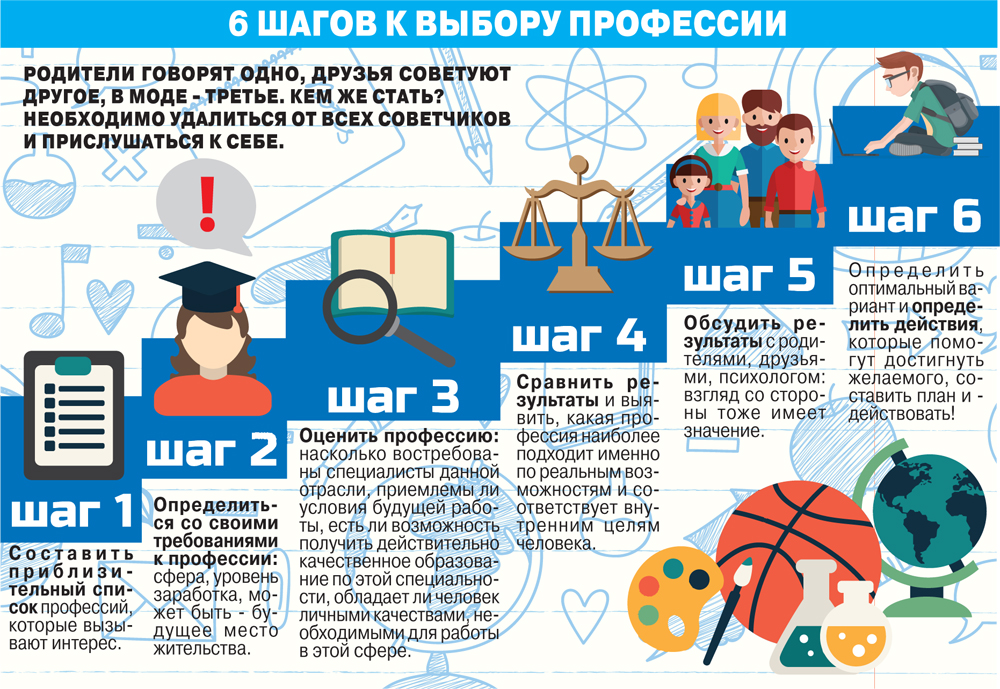 (ссылка на иллюстрацию http://p-college.ru/index.php/tsentr-sodejstviya-trudoustrojstvu1/161-virtualnyj-kabinet-proforientatsii/obuchayushchimsya/244-obuchayushchimsya ) ТЕКСТ Б2. На основе данного начала предложения составьте СПП  с несколькими придаточными. Укажите союзы или союзные слова. Определите тип подчинения и вид придаточных предложений. Составьте схему предложения. Зачастую человек становится перед выбором… ПризнакиТекст АТекст БСтиль (2аргумента в доказательство) Языковые особенности стиля Основная мысльЦелевая аудитория   Кем быть? У меня растут года,будет и семнадцать.Где работать мне тогда,чем заниматься?Нужные работники —столяры и плотники!Сработать мебель мудрено:сначаламыберём бревнои пилим доскидлинные и плоские.Эти доскивот такзажимаетстол-верстак.От работыпилараскалилась добела…Летчику хорошо,а матросу —лучше,я б в матросы пошел,пусть меня научат.У меня на шапке лента,на матроскеякоря.Я проплавал это лето,океаны покоря.Напрасно, волны, скачете —морской дорожкойна реях и по мачтекарабкаюсь кошкой.Сдавайся, ветер вьюжный,сдавайся, буря скверная,откроюполюсЮжный,а Северный —наверное.Книгу переворошив,намотай себе на ус —все работы хороши,выбирайна вкус!В.Маяковский Критерий оценивания  № задДескрипторбаллКритерий оценивания  № задОбучающийся баллсравнивает стилистические (композиционные, языковые, жанровые) особенности различных текстов, учитывая цель, целевую аудиторию;1сравнивает тексты1сравнивает стилистические (композиционные, языковые, жанровые) особенности различных текстов, учитывая цель, целевую аудиторию;1определяет стиль текста А1сравнивает стилистические (композиционные, языковые, жанровые) особенности различных текстов, учитывая цель, целевую аудиторию;1приводит 1 аргумент в доказательство1сравнивает стилистические (композиционные, языковые, жанровые) особенности различных текстов, учитывая цель, целевую аудиторию;1приводит 2 аргумент в доказательство 1сравнивает стилистические (композиционные, языковые, жанровые) особенности различных текстов, учитывая цель, целевую аудиторию;1определяет стиль  текста Б1сравнивает стилистические (композиционные, языковые, жанровые) особенности различных текстов, учитывая цель, целевую аудиторию;1приводит 1 аргумент в доказательство1сравнивает стилистические (композиционные, языковые, жанровые) особенности различных текстов, учитывая цель, целевую аудиторию;1приводит 2 аргумент в доказательство 1сравнивает стилистические (композиционные, языковые, жанровые) особенности различных текстов, учитывая цель, целевую аудиторию;1приводит языковые особенности  текста А1сравнивает стилистические (композиционные, языковые, жанровые) особенности различных текстов, учитывая цель, целевую аудиторию;1приводит языковые особенности  текста Б1сравнивает стилистические (композиционные, языковые, жанровые) особенности различных текстов, учитывая цель, целевую аудиторию;1определяет основную мысль текста А1сравнивает стилистические (композиционные, языковые, жанровые) особенности различных текстов, учитывая цель, целевую аудиторию;1определяет основную мысль текста Б1сравнивает стилистические (композиционные, языковые, жанровые) особенности различных текстов, учитывая цель, целевую аудиторию;1указывает целевую аудиторию текстов 2использует правильно морфологические средства связи (союзы и союзные слова) в сложных предложениях.2составляет СПП с несколькими придаточными1использует правильно морфологические средства связи (союзы и союзные слова) в сложных предложениях.2выделяет союзы или союзные слова1использует правильно морфологические средства связи (союзы и союзные слова) в сложных предложениях.2определяет тип подчинения придаточных частей1использует правильно морфологические средства связи (союзы и союзные слова) в сложных предложениях.2указывает вид придаточных частей1использует правильно морфологические средства связи (союзы и союзные слова) в сложных предложениях.2составляет схему СПП1Итого балловИтого балловИтого баллов18